Menlo Public LibrarySummer Reading Program Schedule 2021Library Hours 10am-6pm Monday, Tuesday and Wednesday10am-2pm Saturday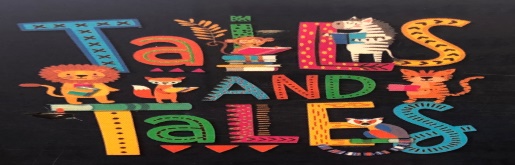 JuneJulySundayMondayTuesdayWednesdayThursdayFridaySaturday123456LibraryClosed7Summer Reading Kickoff Party!Make and eat ice cream.   Bring your own warm gloves. 11:00am-12:30pmSummer Reading Program Sign-Up10am-6pm8National Best Friends Day. Bring your best friend to the library and receive bookmarks. 10am-6pm 9Grab a Book and Sit Inside or Out Day.10am-6pm 10Library Closed11Library Closed12Sidewalk Chalk Art Day. Create your own and enjoy others artwork. 10am-2pm13LibraryClosed14T-Rex Day at the Library. Talk about a big tail. Listen to a T-Rex story and discover first hand what’s inside the ice. 10am-11am15 Guthrie Cty. Extension- Fun with Robots(STEM Activity) Ages1-9 10am-11amAges 10&up 11am-noonJuneContinued16Puzzle Day Inside or Outside. 10am -6pm17Library Closed18Library Closed19Launch Rocket Day. See how high you can make a rocket fly. 10am-2pm20 Sun.Library Closed21   Mon.Train Museum Day. Listen to a short story. Show off your train/s and items you have collected. See what others have.  All ages welcome. Trains can be setup in the community building 10-11am during the story and left for viewing until 5:00 pm. 22 Tue.Blank Park Zoo Comes to the Menlo Park 10am-11am23 Wed.Read on a tablet day.10am-6pm24 Thu.Library Closed25 Fri.Library Closed26 Sat.Library Closed27 Sun.Library Closed28 Mon.Library Closed29 Tue.Balloon BattleBots with RC Trucks(STEM Team Activity). In the Menlo Park. 9am-approx. noon-Call library for details. 30 Wed.Read in a corner day.10am-6pmSundayMondayTuesdayWednesdayThursdayFridaySaturday1Library Closed2Library Closed3Checkout a Basketball at the Library Day. 10am-2pm 4Library Closed5 LibraryClosed6Checkout a Frisbee at the Library.10am-6pm7 Checkout a Football at the Library. 10am-6pm8Library Closed9Library Closed10Coloring Day10am-2pm11Library Closed 12Story Time & Learn Building Techniques. Take a Kit Home to Build.10am-11am13Checkout a Ball and Bat Day at the Library.10am-6pm 14Checkout Anything From the Activity Bucket Day.10am-6pm15Library Closed16Library Closed17Read for Fun Day. 10am-2pm18Library Closed19 Story Time and Cookie Baking 10am-11am20Just Have Fun Day at the Library.10am-6pm21Computer Day. 10am-6pm22Library Closed23Library Closed24Turn in your Reading Log before 2pm to be eligible for prize drawings on 7/26. 25Library Closed26 Summer Reading Program Winners Announced-Tablet, Gift Cards & Water Toy.10am-11am2728 293031